Village of Rosemont Direct DepositFill out form below, scan along with a voided check and email it to the hall or mail it along with a voided check the Village of Rosemont:Village of RosemontFinance Department9501 W. Devon AvenueRosemont, IL 60018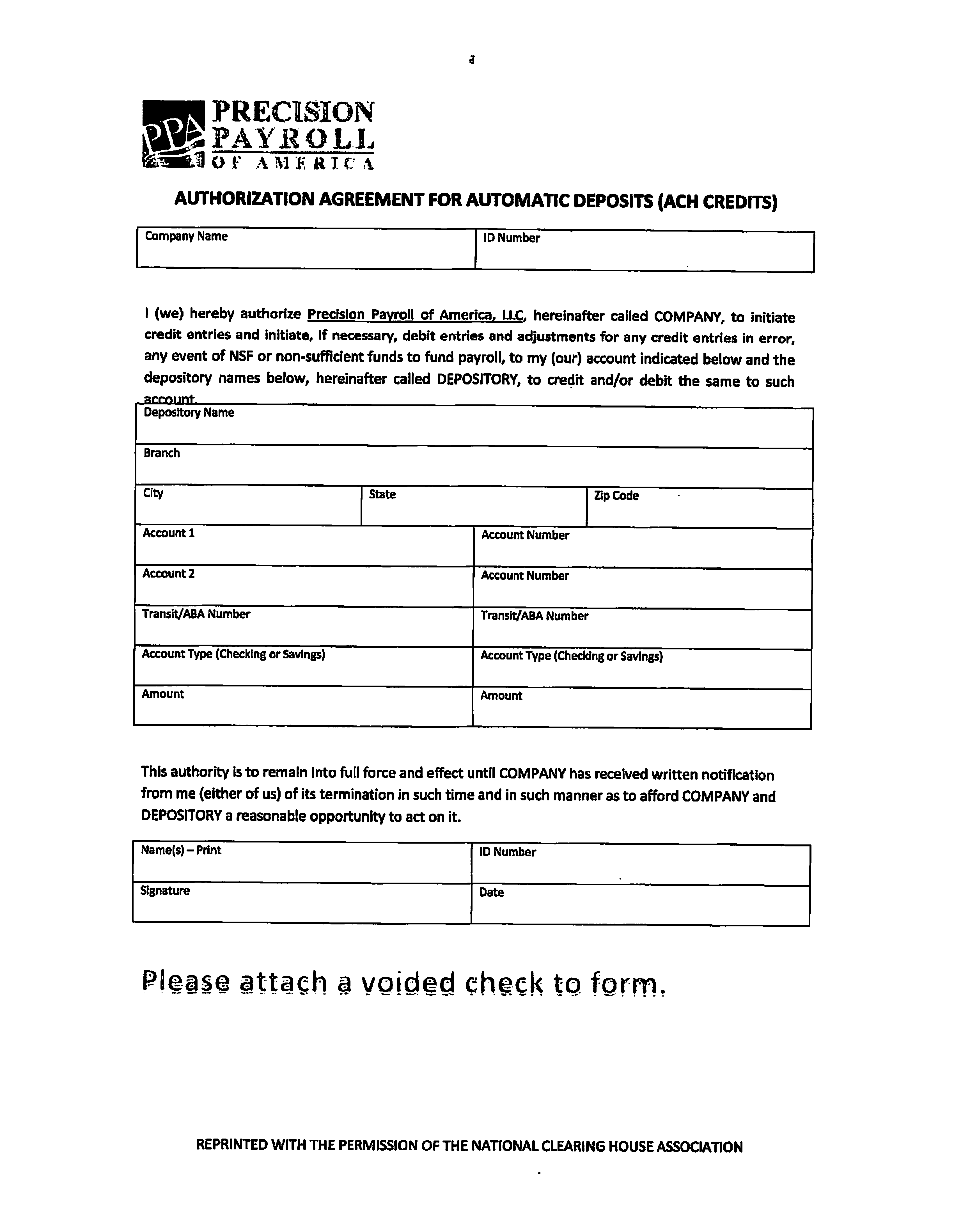 